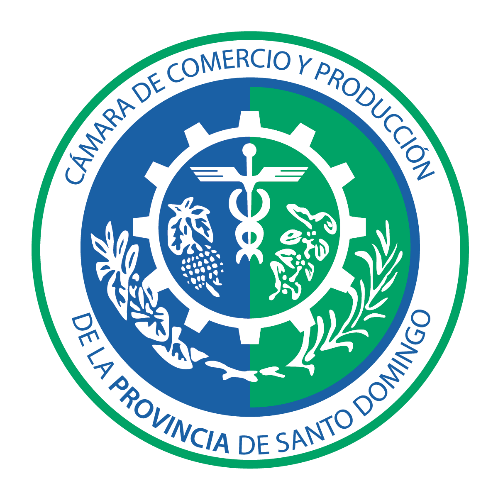 SOCIEDADES EN- COMANDITA SIMPLE -- EL REGISTRO MERCANTIL CONSERVARÁ COPIA DE TODA LA DOCUMENTACIÓN DEPOSITADA POR EL    USUARIO UNA VEZ REGISTRADA LA MISMA. FAVOR TOMAR EN CUENTA EL NÚMERO DE DOCUMENTOS A DEPOSITAR A ESTOS FINES- TODAS LAS TRANSACCIONES TIENEN COMO REQUISITO COMÚN EL DEPÓSITO DE:Formulario de Solicitud de Registro Mercantil de Sociedades En Comandita Simple, debidamente completado a máquina o computadora y firmado por el Gerente o por el Gestor Apoderado, debiendo anexarse copia del poder de representación (en este último caso).Original del Certificado de Registro Mercantil o en su defecto solicitud de duplicado por pérdida. Para este último caso se requiere una Declaración Jurada ante Notario Público firmada por el Gerente y legalizada por la Procuraduría General de la República. Esta declaración debe depositarse en original.Original y copia (s) del poder de representación en todas y cada una de las operaciones donde el Gerente o los socios se hagan representar. En caso de que personas morales figuren como integrantes de la sociedad debe anexarse la documentación que acredite el representante de la misma, hasta dejar constancia de que existe una persona física que asume la representación directa de dicha persona moral.En caso de Sociedades Extranjeras que figuren como integrantes de la sociedad a matricular debe anexarse copia del Certificado de Vigencia y/o Incorporación y/o Certificado de Incumbencia o del equivalente del Certificado de Registro Mercantil de acuerdo al país de origen, así como el documento corporativo que evidencie la persona física que representa a la sociedad extranjera, y el documento de identidad de dicha persona. Los documentos de sociedades accionistas podrán ser depositados como soporte; estos no se requerirán apostillados pero sí debidamente traducidos al español (en caso de aplicar).MATRICULACIÓN:Original y Copia(s) de los Estatutos Sociales/Contrato de Sociedad (Acto Auténtico o Acto bajo firma Privada). Los Estatutos o Contrato de Sociedad deberán contener el sello previsto en la Ley 91-83. Original y Copia del Acta y Nómina de Presencia de la Asamblea General Constitutiva (este requisito es opcional). Original y Copia(s) del Informe del Comisario de Aportes (si aplica)Copia del Recibo de pago de los impuestos de la DGII por constitución de sociedades. Fotocopias claras y legibles de los documentos de identidad en ambos lados de todos los integrantes de la Sociedad. Si son dominicanos, depositar copia de la cédula de identidad y electoral actualizada.  En caso de ser extranjeros, copias con fotos del documento de identidad válido y vigente en el país de origen (pasaporte, cédula de identidad de extranjero).Copia de la Constancia de Pago (cheque, transferencia, recibo de depósito, recibo de pago en tarjeta, certificación bancaria u otro), referente al pago por suscripción de acciones igual o superior a los RD$250,000.00, en virtud de la Ley 155-17.NOTA: La constancia de pago en las matriculaciones será requerida siempre que haya sido indicado aporte en numerario para cantidades iguales o superiores al monto indicado.Copia del Certificado de Registro de Nombre Comercial emitido por la Oficina Nacional de Propiedad Industrial (ONAPI), si lo hubiere.  MODIFICACIONES POR:CAMBIO EN LA DENOMINACION  O RAZON SOCIAL/OBJETO SOCIALOriginal y Copia(s) de la Nómina de Presencia y Acta de la Asamblea de los Socios, referente al cambio en la denominación, razón u objeto social.Copia del Certificado de Registro de Nombre Comercial emitido por la Oficina Nacional de Propiedad Industrial (ONAPI), si lo hubiere.  Aumento de Capital Social:Original y Copia(s) de la Nómina de presencia y Acta de la Asamblea de los Socios, referente al aumento del capital..Original y Copia(s) de la Lista de Socios o documento equivalente donde conste la nueva distribución de las Partes Sociales.Original y Copia(s) del Informe del Comisario de Aportes (si aplica)Copia del Recibo de pago de los impuestos de la DGII por concepto del aumento de capital social. Copia de la Constancia de Pago (cheque, transferencia, recibo de depósito, recibo de pago en tarjeta, certificación bancaria u otro), referente al pago por suscripción de acciones, si el aumento de capital resulta igual o superior a los RD$250,000.00, en virtud de la Ley 155-17.NOTA: La constancia de pago para los aumentos de capitales será requerida siempre que haya sido indicado el aumento por aporte en numerario que no se derive de una capitalización de dividendos, compensación de deudas, cesiones de créditos u operaciones similares que evidencien que el pago no pudo haberse materializado en efectivo.Fotocopias claras y legibles de los documentos de identidad en ambos lados de los nuevos integrantes. Si son dominicanos, depositar copia de la cédula de identidad y electoral actualizada.  En caso de ser extranjeros, copias con fotos del documento de identidad válido y vigente en el país de origen (pasaporte, cédula de identidad de extranjero) si aplica. Reducción de Capital Social:Original y Copia(s) de la Nómina de presencia y Acta de la Asamblea de los Socios, referente a la reducción del capital.Original y Copia(s) de la Lista de Socios o documento equivalente donde conste la nueva distribución de las Partes Sociales.Cesión o traspaso de las partes sociales:Original y Copia de la Nómina de presencia y Acta de la  Asamblea de los Socios, referente al cambio en la composición social.Original y Copia(s) del Contrato de Venta/ Declaración de Traspaso de las Partes Sociales/ Certificación del o los Gerentes. El Acto de Traspaso o Contrato de Venta de Partes Sociales deberá contener el sello previsto en la Ley 91-83.NOTA: En virtud de la resolución 147-2018, se requerirá que en el contrato de venta o declaración de traspaso se especifique el medio de pago, si el monto de la operación supera el límite establecido en la ley 155-17, es decir RD$250,000.00 o másOriginal y Copia(s) de la Lista de Socios o documento equivalente donde conste la nueva distribución de las Partes Sociales.Fotocopias claras y legibles de los documentos de identidad en ambos lados de los nuevos integrantes. Si son dominicanos, depositar copia de la cédula de identidad y electoral actualizada.  En caso de ser extranjeros, copias con fotos del documento de identidad válido y vigente  en el país de origen (pasaporte, cédula de identidad de extranjero)Designación del (los) gerente(s) / Administradores:Original y Copia(s) de la Nómina de presencia y Acta de la  Asamblea de los Socios, referente a las designaciones de que se trate.Original y Copia(s) de la (s) Carta(s) de Renuncia (si aplica).Fotocopias claras y legibles de los documentos de identidad en ambos lados de los nuevos integrantes de la sociedad. Si son dominicanos, depositar copia de la cédula de identidad y electoral actualizada.  En caso de ser extranjeros, copias con fotos del documento de identidad válido y vigente en el país de origen (pasaporte, cédula de identidad de extranjero).  Cambio de Domicilio dentro de la misma Provincia:Original y Copia(s) de la Nómina de presencia y Acta de la Asamblea de los Socios referente al cambio de.Cambio de Domicilio a otra Provincia:Original y Copia(s) de la Nómina de presencia y Acta de la  Asamblea de los Socios referente al cambio de domicilio hacia otra provincia.CAMBIO DE DOMICILIO DESDE OTRA PROVINCIA:Copia del Certificado de Registro Mercantil cancelado.Copia de todos los documentos relativos a la sociedad remitidos por la Cámara de Comercio y Producción de donde procede el traslado, debidamente sellados por el Registro Mercantil del que proviene.Certificación del Registrador Mercantil de la Cámara de Comercio y Producción del domicilio anterior remitiendo los documentos a la Cámara de Comercio y Producción del nuevo domicilio (CCPSD), donde se haga constar que el Certificado de Registro mercantil fue cancelado.Suspensión de Actividades Comerciales o Cese Temporal:Original y Copia(s) de la Nómina de presencia y Acta de la  Asamblea de los Socios, referente a la suspensión de actividades o cese temporal.Fusión por absorcion:Original y Copia (s) del Proyecto o Acuerdo de Fusión.  (Si aplica, ya que dicho Acuerdo o Proyecto pudo ser registrado previamente de conformidad con la Ley).Copia clara y legible de la publicación del extracto del proyecto de Fusión en un diario de circulación nacional, debidamente certificada por el editor.Original y Copia(s) de la Nómina de presencia y Acta de la  Asamblea de los Socios, referente al proceso de fusión.Original y Copia(s) de la Lista de Socios o documento equivalente donde conste la nueva distribución de las Partes Sociales.Original y Copia (s) del Informe Comisario de Fusión.Original y Copia(s) del Informe del Órgano de Gestión (si aplica)Original y Copia(s) del Informe del Comisario de Cuentas (si aplica)Original y Copia(s) del Informe del Comisario de Aportes (si aplica)Original y Copia(s) del Acto de Cesión de las Partes Sociales/ Certificación del (los)  Gerente(s) (si aplica). El Acto de Traspaso o Contrato de Venta de cuotas sociales contener el sello previsto en la Ley 91-83 (sello con valor de RD$50.00).NOTA: En virtud de la resolución 147-2018, se requerirá que en el contrato de venta o declaración de traspaso se especifique el medio de pago, si el monto de la operación presenta pagos iguales o superiores al límite establecido en la ley 155-17, es decir RD$250,000.00 o más.Original y Copia (s) de los Estatutos Sociales (si aplica). Los Estatutos deberán contener el sello previsto en la Ley 91-83 (sello con valor de RD$50.00).Copia del recibo de pago de impuestos de la DGII por concepto de aumento de capital social (si aplica).Copia de la Constancia de Pago (cheque, transferencia, recibo de depósito, recibo de pago en tarjeta, certificación bancaria u otro), si en el proceso de fusión se evidencia suscripción o transferencia de cuotas sociales con valor igual o superior a los RD$250,000.00, en virtud de la Ley 155-17.Copia del Certificado de Registro del Nombre Comercial emitido por la Oficina Nacional de Propiedad Industrial (ONAPI) (si aplica). Fotocopias claras y legibles de los documentos de identidad en ambos lados de los nuevos integrantes  de la Sociedad. Si son dominicanos, depositar copia de la cédula de identidad y electoral actualizada.  En caso de ser extranjeros, copias con fotos del documento de identidad válido y vigente en el país de origen (pasaporte, cédula de identidad de extranjero) (si aplica)Nota: En caso de que alguna de las sociedades involucradas en el proceso de Fusión no estuviere matriculada en el Registro Mercantil, la misma deberá matricularse conforme a la Ley 479-08 y sus modificaciones.Escisión:Original y Copia (s) del Proyecto o Acuerdo de Escisión.  (Si aplica, ya que dicho Acuerdo o Proyecto pudo ser registrado previamente de conformidad con la Ley)Copia clara y legible de la publicación del extracto del proyecto de Escisión en un diario de circulación nacional, debidamente certificada por el editor.Original y Copia(s) de la Nómina de presencia y Acta de la  Asamblea de los Socios, referente a la escisión.Original y Copia(s) de la Lista de Socios o documento equivalente donde conste la nueva distribución de las Partes Sociales.Original y Copia (s) del Informe Comisario de Escisión.Original y Copia(s) del Informe del Órgano de Gestión (si aplica).Original y Copia(s) del Informe del Comisario de Cuentas (si aplica)Original y Copia(s) del Informe del Comisario de Aportes (si aplica)Original y Copia(s) del Acto de Cesión de las Partes Sociales/ Certificación del (los)  Gerente(s) (si aplica). El Acto de Traspaso o Contrato de Venta de cuotas sociales contener el sello previsto en la Ley 91-83 (sello con valor de RD$50.00).NOTA: En virtud de la resolución 147-2018, se requerirá que en el contrato de venta o declaración de traspaso se especifique el medio de pago, si el monto de la operación supera el límite establecido en la ley 155-17, es decir RD$250,000.00 o más. Original y Copia (s) de los Estatutos Sociales (si aplica). Los Estatutos deberán contener el sello previsto en la Ley 91-83 (sello con valor de RD$50.00).Copia del recibo de pago de impuestos de la DGII por concepto de aumento de capital social (si aplica).Copia de la Constancia de Pago (cheque, transferencia, recibo de depósito, recibo de pago en tarjeta, certificación bancaria u otro), si en el proceso se evidencia suscripción o transferencia de cuotas sociales igual o superior a los RD$250,000.00, en virtud de la Ley 155-17.NOTA: La constancia de pago para los aumentos de capitales será requerida siempre que haya sido indicado el aumento por aporte en numerario que no se derive de una capitalización de dividendos, compensación de deudas, cesiones de créditos u operaciones similares que evidencien que el pago no pudo haberse materializado en efectivo.Copia del Certificado de Registro del Nombre Comercial emitido por la Oficina Nacional de Propiedad Industrial (ONAPI) (si aplica)Fotocopias claras y legibles de los documentos de identidad en ambos lados de los nuevos integrantes  de la Sociedad. Si son dominicanos, depositar copia de la cédula de identidad y electoral actualizada.  En caso de ser extranjeros, copias con fotos del documento de identidad válido y vigente en el país de origen (pasaporte, cédula de identidad de extranjero) (si aplica).Nota: En caso de que alguna de las sociedades involucradas en el proceso de Fusión no estuviere matriculada en el Registro Mercantil, la misma deberá matricularse conforme a la Ley 479-08 y sus modificaciones.Disolución designando Liquidador (es):Original y Copia(s) de la Nómina de presencia y Acta de la  Asamblea de los Socios, referente al proceso de disolución y designación del liquidador.Fotocopias claras y legibles de los documentos de identidad en ambos lados de los nuevos integrantes de la Sociedad y/o liquidador(es). Si son dominicanos, depositar copia de la cédula de identidad y electoral actualizada.  En caso de ser extranjeros, copias con fotos del documento de identidad válido y vigente en el país de origen (pasaporte, cédula de identidad de extranjero) (si aplica).MODIFICACIÓN POR TRANSFORMACIÓN a sociedad comandita simple :Copia clara y legible de la publicación del extracto del proyecto de Transformación en un diario de circulación nacional, debidamente certificada por el editor.Ejemplar de la Convocatoria realizada para la Asamblea General celebrada a los fines, siempre que no se compruebe en el Acta de Asamblea la presencia de la totalidad de los socios.Original y Copia(s) de la Nómina de presencia y Acta de la  Asamblea de los Socios, referente al proceso de transformación.Original y Copia(s) de los Estatutos Sociales. Los Estatutos Sociales deberán contener el sello previsto en la Ley 91-83 (sello con valor de RD$50.00), en caso de que no estén integrados en el acta.Original y Copia(s) del Balance Especial.Original y Copia (s) del Informe del Comisario de Cuentas (si aplica). Original y Copia (s) del Acto de Cesión/ Contrato de Venta/ Certificación del o los Gerentes (si aplica). El Acto de Traspaso o Contrato de Venta de cuotas sociales deberá contener el sello previsto en la Ley 91-83 (sello con valor de RD$50.00)NOTA: En virtud de la resolución 147-2018, se requerirá que en el contrato de venta o declaración de traspaso se especifique el medio de pago, si el monto de la operación supera el límite establecido en la ley 155-17, es decir RD$250,000.00 o más.Original y Copia (s) del Informe del Comisario de Aportes (si aplica)Fotocopias claras y legibles de los documentos de identidad en ambos lados de los nuevos integrantes de la Sociedad. Si son dominicanos, depositar copia de la nueva cédula de identidad y electoral actualizada.  En caso de ser extranjeros, copias con fotos del documento de identidad válido y vigente en el país de origen (pasaporte, cédula de identidad de extranjero) (si aplica).Copia del recibo de pago de impuestos de la DGII por concepto de aumento de capital social (si aplica) Copia de la Constancia de Pago (cheque, transferencia, recibo de depósito, recibo de pago en tarjeta, certificación bancaria u otro), si en el proceso de transformación se evidencia suscripción o transferencia de acciones igual o superior a los RD$250,000.00, en virtud de la Ley 155-17.Copia del Certificado de Registro del Nombre Comercial emitido por la Oficina Nacional de Propiedad Industrial (ONAPI) si aplica. c. MATRICULACIÓN Y TRANSFORMACIÓN (A SOCIEDAD en comandita simple)Copia certificada por el Gerente de la sociedad de todos los documentos societarios constitutivos y documentos que aprueben modificaciones posteriores. (Debe contener la  firma  del Gerente de la sociedad en original).Respecto de las sociedades que no estén disponibles originales o copias certificadas de todos sus documentos constitutivos o documentos que aprueben modificación a los estatutos sociales o cambio de socios, deberá adjuntarse:Fotocopias de los documentos que se encontraren disponibles, debidamente certificados por el Gerente de la Sociedad.Declaración Jurada hecha por el Gerente detallando los documentos que no estén disponibles e indicando que los documentos sometidos son correctos, vigentes y verdaderos, so pena de aplicar las sanciones por falsedad en la información suministrada al Registro Mercantil, de conformidad con la Ley. Certificación emitida por la Dirección General de Impuestos Internos (DGII) en la cual conste que esa Sociedad está inscrita en el Registro Nacional de Contribuyentes y/o copia de la Tarjeta de Identificación Tributaria de la sociedad.En adición  a lo anterior, los demás documentos requeridos son:Copia clara y legible de la publicación del extracto del proyecto de Transformación en un diario de circulación nacional, debidamente certificada por el editor.Ejemplar de la Convocatoria realizada para la Asamblea General celebrada a los fines, siempre que no se compruebe en el Acta de Asamblea la presencia de la totalidad de los socios.Original y Copia(s) de la Nómina de presencia y Acta de la  Asamblea de los Socios.Original y Copia(s) de los Estatutos Sociales en caso de que no estén integrados en el acta.Original y Copia(s) del Balance Especial.Original y Copia (s) del Informe del Comisario de Cuentas (si aplica). Original y Copia (s) del Acto de Cesión/ Contrato de Venta/ Certificación del o los Gerentes (si aplica). El Acto de Traspaso o Contrato de Venta de cuotas sociales contener el sello previsto en la Ley 91-83 (sello con valor de RD$50.00)NOTA: En virtud de la resolución 147-2018, se requerirá que en el contrato de venta o declaración de traspaso se especifique el medio de pago, si el monto de la operación supera el límite establecido en la ley 155-17, es decir RD$250,000.00 o más.Original y Copia (s) del Informe del Comisario de Aportes (si aplica). Fotocopias claras y legibles de los documentos de identidad en ambos lados de los nuevos integrantes de la Sociedad. Si son dominicanos, depositar copia de la cédula de identidad y electoral actualizada.  En caso de ser extranjeros, copias con fotos del documento de identidad válido y vigente en el país de origen (pasaporte, cédula de identidad de extranjero) (si aplica).Copia del recibo de pago de impuestos de la DGII por concepto de aumento de capital social (si aplica).Copia de la Constancia de Pago (cheque, transferencia, recibo de depósito, recibo de pago en tarjeta, certificación bancaria u otro), si en el proceso se evidencia suscripción o transferencia de cuotas sociales igual o superior a los RD$250,000.00, en virtud de la Ley 155-17.NOTA: La constancia de pago para los aumentos de capitales será requerida siempre que haya sido indicado el aumento por aporte en numerario que no se derive de una capitalización de dividendos, compensación de deudas, cesiones de créditos u operaciones similares que evidencien que el pago no pudo haberse materializado en efectivo.Copia del Certificado de Registro del Nombre Comercial emitido por la Oficina Nacional de Propiedad Industrial (ONAPI) (si aplica).CIERRE REGISTRAL POR: LIQUIDACIÓN:Original y Copia(s) de la Nómina de presencia y  Acta de la Asamblea General de los Socios que nombre al liquidador y apruebe la disolución de la sociedad (sólo aplica para el  caso en que esta asamblea no esté previamente registrada)Original y Copia (s) del Informe del Liquidador.Original y Copia (s) del Informe del Comisario de Cuentas (si figura designado Comisario de     	Cuentas de la sociedad)Original y Copia (s) de la Carta de Garantía (opcional)Copia clara y legible de la Publicación del Periódico, debidamente certificada por el Editor.Original y Copia(s) de la Nómina de Presencia y Acta de la Asamblea General de los Socios que apruebe el  Informe del Liquidador y la Liquidación definitiva de la sociedad, así como el Informe del Comisario de Cuentas (si figura designado Comisario de Cuentas en la sociedad).FUSION POR ABSORCION/ ESCISION:Original y Copia(s) de la Nómina de presencia y Acta de la  Asamblea de los Socios que aprueba el proceso de reorganización de que se trate.Copia clara y legible de la publicación del extracto del proyecto de reorganización de que se trate en un diario de circulación nacional, debidamente certificada por el editor. (Si aplica, ya que dicha publicación pudo ser depositada previamente de conformidad con la Ley).NOTA: Se requerirá en este tipo de operación copia de la Constancia de Pago (cheque, transferencia, recibo de depósito, recibo de pago en tarjeta, certificación bancaria u otro), si en el proceso de fusión se evidencia suscripción o transferencia de cuotas sociales igual o superior a los RD$250,000.00, en virtud de la Ley 155-17. 